南昌市人民政府教育督导委员会办公室文件洪教督字〔2019〕4号关于市教育局部分责任区责任督学和责任督学助理调整的通知市教育局直属中小学校、市管民办学历教育学校、省属事业单位办学校：根据个人原因及工作调整需要，经研究决定：聘任陈宝平同志为南昌市中小学校第十一责任区责任督学，聘期为2019年2月至2021年8月；聘任孙锦明同志为南昌市中小学校第六责任区责任督学，聘期为2019年4月至2019年8月；聘任徐跃勇同志为南昌市中小学校第三责任区责任督学助理，聘期为2019年2月至2021年8月；聘任张亚东同志为南昌市中小学校第十责任区责任督学助理，聘期为2019年2月至2021年8月；聘任李彦同志为南昌市中小学校第十责任区责任督学助理，聘期为2019年4月至2021年8月；免去杜秋华、叶柯的责任督学职务；免去刘维萍、黄雄的责任督学助理职务。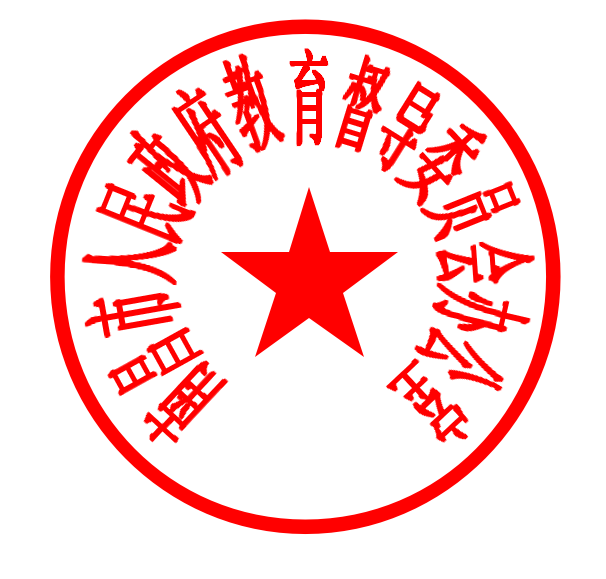            南昌市人民政府教育督导委员会办公室           2019年5月7日 南昌市人民政府教育督导委员会办公室    2019年5月8日印发  